Уважаемые родители, сегодня я бы хотела поговорить с вами о противодействии коррупции.Анализ обработки анкет показал, что вы имеете общее представление о формах коррупции, о ее проявлениях в разных сферах жизни общества, причинах и социально опасных последствиях этого явления. Разработаны и используются на практике антикоррупционные программы, планы, приняты законы на общегосударственном и местных уровнях. Задача родителей и школы защитить законные интересы несовершеннолетних от угроз, связанных с коррупцией. Все вместе мы должны воспитывать ценностные установки и развивать способности, необходимые для формирования у наших детей гражданской позиции в отношении коррупции, а это в свою очередь позволяет формировать личность истинного патриота, уважающего законодательство своей страны. Мы хотим видеть современных школьников, негативно относящимися ко всем проявлениям преступного поведения, включая коррупцию.Памятка для родителей по противодействию коррупцииОфициальное толкование коррупции согласно Федеральному закону от 25.12.2008 № 273-ФЗ «О противодействии коррупции» (далее - Закон о противодействии коррупции) следующее.Коррупция:а) злоупотребление служебным положением, дача взятки, получение взятки, злоупотребление полномочиями, коммерческий подкуп либо иное незаконное использование физическим лицом своего должностного положения вопреки законным интересам общества и государства в целях получения выгоды в виде денег, ценностей, иного имущества или услуг имущественного характера, иных имущественных прав для себя или для третьих лиц либо незаконное предоставление такой выгоды указанному лицу другими физическими лицами;б) совершение деяний, указанных в подпункте «а» настоящего пункта, от имени или в интересах юридического лица, (часть 1 статьи 1 Закона о противодействии коррупции).Противодействие коррупции: деятельность федеральных органов государственной власти, органов государственной власти субъектов Российской Федерации, органов местного самоуправления, институтов гражданского общества, организаций и физических лиц в пределах их полномочий:а) по предупреждению коррупции, в том числе по выявлению и последующему устранению причин коррупции (профилактика коррупции);б) по выявлению, предупреждению, пресечению, раскрытию и расследованию коррупционных правонарушений (борьба с коррупцией);в) по минимизации и (или) ликвидации последствий коррупционных правонарушений, (часть 2 статьи 1 Закона о противодействии коррупции).ЧТО ТАКОЕ ВЗЯТКАСогласно определению, сформулированному в словаре С.И.Ожегова,взятка это - деньги или материальные ценности, даваемые должностному лицу как подкуп, как оплата караемых законом действий. Предметом взятки наряду с деньгами, ценными бумагами и иным имуществом могут быть выгоды или услуги имущественного характера, оказываемые безвозмездно, но подлежащие оплате. Под выгодами имущественного характера следует понимать, в частности, занижение стоимости передаваемого имущества, приватизируемых объектов, уменьшение арендных платежей, процентных ставок за пользование банковскими ссудами.Уголовный кодекс Российской Федерации (далее - УК РФ) предусматривает два вида преступлений, связанных со взяткой: получение взятки (статья 290 УК РФ) и дача взятки (статья 291 УК РФ). Соответственно есть тот, кто ее получает (взяткополучатель) и тот, кто ее дает (взяткодатель).Получение взятки - получение должностным лицом преимуществ и выгод за законные или незаконные действия (бездействие).Дача взятки - преступление, направленное на склонение должностного лица к совершению законных или незаконных действий (бездействия), либо предоставлению, получению каких-либо преимуществ в пользу дающего, в том числе за общее покровительство или попустительство по службе. Взятки можно условно разделить на явные и завуалированные.Взятка явная - взятка, при вручении предмета которой должностному лицу взяткодателем, оговариваются те деяния, которые от него требуется выполнить немедленно или в будущем.Взятка завуалированная - ситуация, при которой и взяткодатель и взяткополучатель маскируют совместную преступную деятельность под правомерные акты поведения. При этом прямые требования (просьбы) взяткодателем могут не выдвигаться. Например, за общее покровительство по службе.Взяткой могут быть:Предметы - деньги, в том числе валюта, банковские чеки и ценные бумаги, изделия из драгоценных металлов и камней, автомашины, продукты питания, видеотехника, бытовые приборы и другие товары, квартиры, дачи, загородные дома, гаражи, земельные участки и другая недвижимость.Как следует из норм ст. 290 УК РФ любой подарок независимо от стоимости подаренной вещи, (в том числе и стоимостью менее 3000 руб.) будет признан взяткой, если в связи с его вручением государственному служащему необходимо выполнить определенное действие с использованием служебного положения.Услуги и выгоды - лечение, ремонтные и строительные работы, санаторные и туристические путевки, поездки за границу, оплата развлечений и других расходов безвозмездно или по заниженной стоимости.Завуалированная форма взятки - банковская ссуда в долг или под видом погашения несуществующего долга, банковский кредит под заниженный процент, оплата товаров, купленных по заниженной цене, покупка товаров по завышенной цене, заключение фиктивных трудовых договоров с выплатой зарплаты взяточнику, его родственникам, друзьям, завышенная оплата гражданскому служащему за выполнение им иной оплачиваемой работы, «случайный» выигрыш в казино, прощение долга, уменьшение арендной платы, и т.д.Взятка впрок - систематическое получение взятки должностным лицом в форме периодических отчислений от прибыли (дохода) предпринимателя - взяткодателя, если взяткополучатель совершает каждый раз новое деяние в его пользу, либо оказывает общее покровительство и попустительство.Вы должны знать!Статья 43 Конституции Российской Федерации гарантирует гражданам право на общедоступность и бесплатность общего образования в государственных или муниципальных образовательных учреждениях.Установление каких-либо денежных взносов (сборов) и иных форм материальной помощи в процессе образовательной деятельности в образовательном учреждении не допускается.Не допускается принуждение родителей (законных представителей) воспитанников к внесению денежных средств, осуществлению иных форм материальной помощи со стороны администрации и работников образовательного учреждения, а также созданных при учреждениях органов самоуправления, в том числе родительских комитетов, попечительских советов в части принудительного привлечения родительских взносов и благотворительных средств.Установление фиксированных сумм для благотворительной помощи также относится к формам принуждения (оказания давления на родителей) и является нарушением Федерального закона от 11.08.1995 № 135-Ф3 «О благотворительной деятельности и благотворительных организациях».ЭТО ВАЖНО ЗНАТЬ!Письменные заявления о преступлениях принимаются в правоохранительных органах независимо от места и времени совершения преступления круглосуточно.В дежурной части органа внутренних дел, приемной органов прокуратуры. Вас обязаны выслушать и принять сообщение, при этом Вам следует поинтересоваться фамилией, должностью и рабочим телефоном сотрудника, принявшего сообщение.Вы имеете право получить копию своего заявления с отметкой о регистрации его в правоохранительном органе.В случае отказа принять от Вас сообщение (заявление) о даче взятки Вы имеете право обжаловать эти незаконные действия в вышестоящих инстанциях (районных, областных, республиканских, федеральных), а также подать жалобу на неправомерные действия сотрудников правоохранительных органов.Если у Вас вымогают взятку, необходимо:-вести себя крайне осторожно, вежливо, без заискивания, не допуская опрометчивых высказываний, которые могли бы вымогателем трактоваться либо как готовность, либо как категорический отказ дать взятку или совершить подкуп;-внимательно выслушать и точно запомнить поставленные Вам условия (размеры сумм, наименование товаров и характер услуг, сроки и способы передачи взятки, форма коммерческого подкупа, последовательность решения вопросов);- постараться перенести вопрос о времени и месте передачи взятки до следующей беседы или, если это невозможно, предложить хорошо знакомое Вам место для следующей встречи;- поинтересоваться у собеседника о гарантиях решения вопроса в случае дачи взятки или совершения подкупа;- не берите инициативу в разговоре на себя, больше «работайте на прием», позволяйте потенциальному взяткополучателю «выговориться», сообщить Вам как можно больше информации;- незамедлительно сообщить о факте вымогательства взятки в один из правоохранительных органов по месту вашего жительства.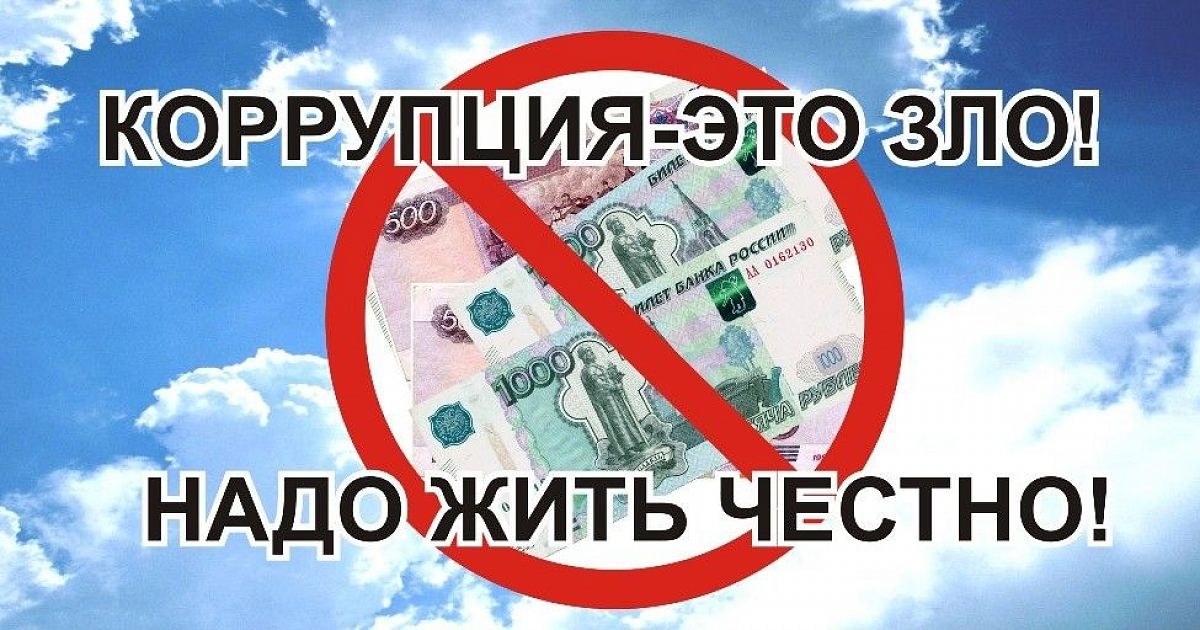 